School of Public Administration Research & Practice ForumTransforming Public Service by Design? Towards a new change capacity in governmentWednesday, September 124:30 Reception      5:00-6:00 Presentation 
UVic Legacy Art Gallery, 630 Yates Street
RSVP by September 7: jkhall@uvic.caPresenter:	Jesper Christiansen, Head of Strategy and Development of Nesta, UKPanelists: 	Heather Devine, Head, Behavioural Insights Group (BIG), BC Public Service Agency 	Irene Guglielmi, Director, Strategic Business Transformation, BC Government Communications & Public Engagement	Evert Lindquist, Professor, School of Public AdministrationJesper Christiansen is at the forefront of experimenting with new ways of embedding innovation in government and will share lessons learned and successes in innovating government.Transforming Public Service by Design? Towards a new change capacity in government”Keynote: Jesper Christiansen (Nesta, UK)Where: 	UVic Legacy Art GalleryWhen: 	4:30pm-5:00 (Reception)      5:00- 6:00 pm (Presentation)	Wednesday, September 12, 2018RSVP: 	By September 10 to jkhall@uvic.ca  (Seating limited) Public sector organizations across the globe are moving towards an experimental culture and pioneering new ways to solve our biggest problems. They are equipping public officials with innovation skills and methods to improve the ability of governments to deal effectively with the problems they are facing. The questions are: “How is this transition going?” and, “Are we are investing in building innovation capacity with the right intent and focus?” Jesper Christiansen is at the forefront of experimenting with new ways of embedding innovation in government and has much to say about the lessons learned and successes that have been achieved. Come listen to some insightful stories about governments and public sector organizations that are strengthening innovation capacity to reform public services, address social needs and improve citizen engagement through smarter use of people, data, and technology. About Jesper Christiansen:  Jesper is the Head of Strategy and Development t Nesta UK where the focus of his work is helping people and organizations get better at innovating for the public good. Prior to joining Nesta, Jesper worked at Danish cross-public innovation unit MindLab for seven years. He founded and directed its research program that captured, analysed and communicated the learnings from across MindLab’s project portfolio. He also managed MindLab’s international collaboration, and has worked with and advised several governments, public agencies and international institutions. He is the lead on several projects exploring new avenues in the fields of social, public and government innovation, and is currently partnered with the Canadian government in the Privy Council Office to run a learning program and create an ambitious learning environment for leading change agents within the Canadian government. He holds a M.A and Ph.D. in Anthropology, where his research focused on embedding human-centred innovation practices in public sector organisations. He also holds a degree in journalism from the Danish School of Journalism. See more at: https://www.nesta.org.uk/team/jesper-christiansen/Sponsored by: Co-funded by the Erasmus+ Programme of the European Union through the Jean Monnet Chair in Innovative Governance, as well as a Social Science and Humanities Connections Grant “Co-constructing Justice” led by Professor Emmanuel Brunet-Jailly and Dr. Tara Ney, both at the School of Public Administration, University of Victoria.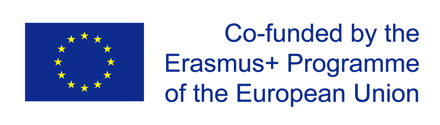 